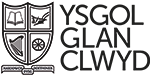 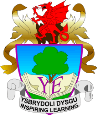 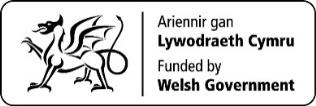 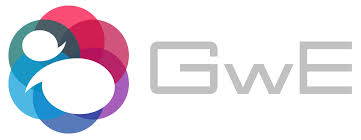 I DDECHRAU: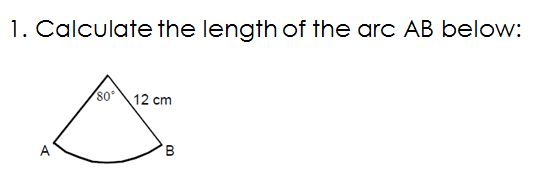 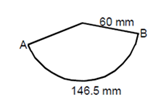 ENW:DYDDIAD: